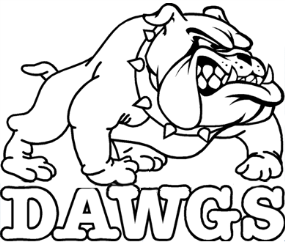 BLUEGRASS MIDDLE SCHOOL170 WA Jenkins Rd.Elizabethtown, KY 42701Phone: 270.765.2658 Fax:  270.769.7935www.bgmsdawgs.orgMichael ElmorePrincipalTanya Jury
Assistant PrincipalMarilyn AshCounselorKelly FisherCounselorJami Reynolds
Instructional SpecialistTeresa BennettOffice ManagerConnie LearyAttendance ClerkCindi Cote
Administrative AssistantBluegrass Middle SchoolSBDM Annual Summary Report2014 - 2015SBDM Members:Tracy Arflin, Teacher Melissa Owens, Teacher  David Lowe, Teacher   Kathi Maddox, Parent  Jessica Thompson, Parent Michael Elmore, Principal The Bluegrass Middle School’s Site Based Decision Making  Council met monthly during the 2014 – 2015 School year, and  The following items were approved to be implemtented.Set SBDM Dates:  August 20, September 17, October 15,  November 19, December 17, January 14, February 18, March 18, April 15, May 20, June 17 (Motion:  Ms. Owens, 2nd: Mr. Lowe, Consensus)Reviewed that SBDM Members must be trained:  Discussion held in regards to SBDM members needing to be trained.  SBDM members also received the copy of the SBDM handbook and Resource Booklet.Reported:  The transformation to the BulldawgsPublic Relations – Mr. Elmore talked about the new website and functionality it will have verses the old website.  The new website through Educational Networks will allow parents to create a login, sign up for multiple items to receive automatically as the website is updated, an integrated calendar, and an easier interface for updates to be made to the site. Later reported that we were getting 1200 hits a day on the site.MAP Start of Year:  We will also have students place their “score paw” on the data boards in the cafeteria.  This shows trend data, teaches students about using data in a scatter plot, and allows them to see how close they are in moving up to proficiency.  These “score paws” will be used all year for students to move showing their progress.  Student achievement will also be displayed on the data board in the PLC room.  These labels will have lots of information on them to help identify areas we need to push students, change our practice, or begin to ask why.Approved the new Athletic Handbook was presented and will be revised/approved at the SBDM meeting in October. Approved Emergency Response Plan from Mr. Fisher.PGES:  With the new Professional Growth and Effectiveness System, there are many pieces which must be accomplished and the Mini Observations is just one item which must be done in a month’s time.  The observations are going well, but are taking close to three hours per teacher to complete.  Some of the paper work with the mini observation could be cut down, but the conversations after the observation have really been invaluable.  It is one piece of the PGES system which I (Mr. Elmore) value. KPREP:  Mr. Elmore reported to the council that Bluegrass went up 4 points from the year before on the state assessment.  This was the 2nd highest growth within the middle schools only behind West at 4.3 points.  Bluegrass moved up in rank by 18% (West 19%) and the rest of the middle schools declined.  Mr. Elmore explained Bluegrass was doing some wonderful things and the teachers/students were working hard.  He expects even another gain this year because we are focused on individual student data.Loss of SBDM Funds:  Since Fort Knox had a decrease in personnel, Hardin County was also affected by the number of students enrolled.  Bluegrass was right at the projections the board made in the spring; however, the SBDM money is based on last year’s enrollment which was about 49 students different.  When we lose 40 students then our Per Pupil Allocation goes down.  The board informed Mr. Elmore that he would be losing $6500 from Bluegrass’ allocation.  The budget committee met and cut $6500 from the spring budget to accommodate this difference.Approved textbook purchasing plan.  The board of education emailed Bluegrass and allocated $20,548 to be used for textbooks.  Textbook money has not been allocated in years and Bluegrass was glad to see it.  The plan Ms. Jury submitted is attached.  Essentially, she asked for buy in from teachers as to what their needs are and created the plan accordingly. Discussed that teachers need more and more time to plan lessons, work on KSI binders, work on PGES, work on Program Review, and designing assessments to inform instruction.  Because of these concerns the February 2nd PLD Plan will include differentiated work for the following groups:Math (work on Program Review plans as well as KSI)Science (work on developing a pacing guide for the new standards)Social Studies (focusing on writing in the content area especially through ERQs)Encore (work on Program Review plans as well as KSI)ELA (trained through AAEC on the writing process for departmental consistency)Approved CSIP and Addendums with Revisions (Motion: Mr. Lowe, 2nd: Mr. Arflin, Consensus)Discipline:  Ms. Jury explained that we have placed several items on the website and in the local newspaper.  She also told the council that the culture committee will meet to setup several “fun” end of year items for the teachers including a celebration bracelet.  The bracelet will allow certain privileges and winning certain items.  This will be a test run for implementation next year.  Ms. Jury ended the report by saying discipline overall is down compared to last year.  She said Thursday’s are our worst days and 6th grade has the highest rate of discipline.  There are several items which contribute to the discipline in 6th grade, but regardless the discipline committee is targeting that group and some single students to help them with their behavior in addition to the systems we already have in place for support.TITLE 1:  Approved the change from a previous meeting where it said 100% of Title I funds were to be used to purchase math and/or reading positions to 1.6 positions will be paid using Title 1Funds (Motion: Mr. Lowe, 2nd: Ms. Owens, Consensus) Good News:  BGMS Academic Team took first place in the Arts and Humanities Assessment, second place in Language Arts, and third in social studies.  They also won the Hume Sportsmanship Award.  Quick Recall won 1st place and the Academic Team as a whole won Grand Champions.  The Academic Team went to state in Arts and Humanities, Language Arts, Social Studies, and Quick Recall.  We placed in Arts and Humanities at the state level.  Administration met with all the students about MAP goals this week.  Recommended changes to the Red/Black Program were well received by the 8th grade students.  The council asked for consideration of 8th period to be used instead of 1st from now on. Explained the TELL Survey will be coming soon and we must remember it is for the school reflection piece and does affect our school improvement plan as it outlines specific areas of improvement.  The TELL survey will be coming soon and it is for the school and not the district.  The TELL survey will affect the CSIP because it reflects the overall school focus and evaluation by the state.School Wide Fundraisers:  Bluegrass offers two school wide fundraisers – Scholastic Book Fair and Yearbook.  Scholastic Book Fair raised about $1800 Scholastic Dollars which will not continue next year.  The funds generated were used to purchase library books. The Yearbook Fundraiser made about $700 after expenses were taken out.  These funds were used to maintain and update cameras and software. Good News:  October Trick-or-Treat with New Highland was a fun and relationship building activity.Standard Items:  Approved ESS Daytime Waiver for readingApproved Title II BudgetApproved Professional Development PlanApproved Title I BudgetApproved Title I Extension BudgetApproved Title I Schools Parent InvolvementApproved SBDM Needs List for 2015-2016Approved ESS Daytime WaiverReviewed Discipline DataReviewed Program Review ProgressReviewed Public Relations ProgressConsistently discussed data is being collected monthly and documented on the board in the PLC room.